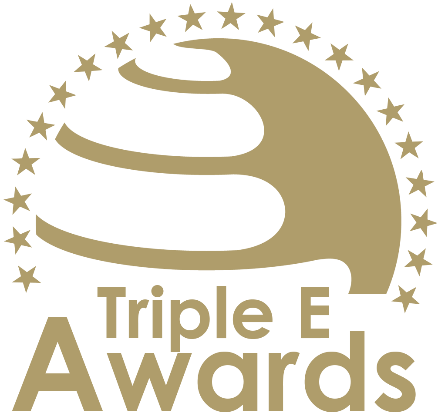 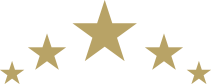 Innovation Ecosystem 
of the Year 

Submission templateAbout this documentThis document shall be used to prepare your entry submission for the Triple E Awards. Key recommendations:Avoid pure “marketing language” but provide a critical evaluationProvide clear examples, data and further evidence (note that you can upload up to 10 pictures during the submission of your entry. Please do not copy these pictures into this document!)Checklist:     [  ]	The submission has been prepared in English language     [  ]	I responded to all sections of this template     [  ]	The section titles and descriptions have been kept     [  ]	I deleted the cover page as well as this page     [  ]	The submission (after deleting the cover page and this page) does not exceed 3 pages     [  ]	The font size and style has been kept and the margins of the documents have not been changed     [  ]	I have selected up to 10 pictures (in .jpg or .png format) that can be uploaded together with this document.How to submit:Visit https://www.triple-e-awards.com/index/applyCreate an accountClick on the “Submit your Entry Now” buttonSelect the award category you would like to submit your entry to (Step 1)Provide submission details and upload this document in PDF format (Step 2)Upload up to 10 pictures for your entry (Step 3)Click on “Finish submission” (you can view, edit and delete your entry in the entry overview on the submission landing page)Details of the spaceConceptPresent the concept of the innovation ecosystem and highlight how it goes beyond existing practice. [Please put your response here]Outcomes and impactsPresent the outcomes and impacts that the ecosystem has made / enabled. How many organisations and individuals are represented in the ecosystem? Has any exceptional outcome been achieved? Has the ecosystem influenced the design of other innovation ecosystems? [Please put your response here]Promotion of interdisciplinarityPresent how the ecosystem supports interdisciplinary work (e.g. in terms of design and location).[Please put your response here]Foundation year of the ecosystemNumber of stakeholders represented in the ecosystem